ŠILUTĖS ŠILUMOS TINKLAI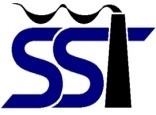 Verslo g. 12, 99116 Šilutė, Lietuva, Tel. 8 (441) 62144,Įmonės kodas 177217875, PVM kodas LT772178716,el. info@silutesst.lt					PATVIRTINTA:					Kuro pirkimo komisijos 					protokolu Nr.1BIOKURO (PRESUOTŲ ŠIAUDŲ)PIRKIMASPIRKIMO DOKUMENTAITURINYSBENDROSIOS NUOSTATOSPIRKIMO OBJEKTASTIEKĖJŲ KVALIFIKACIJOS REIKALAVIMAIŪKIO SUBJEKTŲ GRUPĖS DALYVAVIMAS PIRKIMO PROCEDŪROSEPASIŪLYMO RENGIMAS, PATEIKIMAS, KEITIMASPASIŪLYMŲ GALIOJIMO UŽTIKRINIMASPIRKIMO DOKUMENTŲ PAAIŠKINIMASVOKŲ SU PASIŪLYMAIS ATPLĖŠIMO PROCEDŪROSPASIŪLYMŲ NAGRINĖJIMAS, VERTINIMAS IR PALYGINIMASPIRKIMO SUTARTIES SUDARYMAS, KEITIMAS, NUTRAUKIMASGINČŲ NAGRINĖJIMASBAIGIAMOSIOS NUOSTATOSPRIEDAI1.	BENDROSIOS NUOSTATOSĮsigyjančioji organizacija - UAB „Šilutės šilumos tinklai" numato pirkti presuotus šiaudus.Šis pirkimas yra vykdomas vadovaujantis Lietuvos Respublikos Vyriausybės 2003-03-03 nutarimu Nr. 277 patvirtintomis Įmonių, veikiančių energetikos srityje, energijos ar kuro, kurių reikia elektros ir Šilumos energijai gaminti, pirkimų taisyklėmis ir vėlesniais šio teisės akto pakeitimais (toliau - taisyklės).Kitos vartojamos sąvokos ir sutrumpinimai apibrėžti 2013-09-20 nutarimu Nr. 1-185 patvirtintose „Kietojo biokuro apskaitos taisyklėse" ir vėlesniuose Šio teisės akto pakeitimuose.Pirkimo būdas –atviras konkursas (toliau - konkursas).Skelbimas dalyvauti pirkimo procedūrose yra paskelbtas centrinėje viešųjų pirkimų informacinėje sistemoje (toliau - „CVP IS") ir UAB „Šilutės šilumos tinklai" interneto svetainėje, adresu: www.silutesst.lt.Pirkimas atliekamas laikantis tiekėjų lygiateisiškumo, nediskriminavimo, abipusio pripažinimo, proporcingumo, skaidrumo ir protingumo principų.Dalyvių išlaidos, patirtos rengiant ir pateikiant pasiūlymus yra neatlyginamos ir UAB „Šilutės šilumos tinklai" prie jokių aplinkybių nėra atsakinga už šias sąnaudas nepaisant pirkimo pravedimo procedūros ar rezultatų.UAB „Šilutės šilumos tinklai" yra pridėtinės vertės mokesčio (toliau - PVM) mokėtoja.UAB „Šilutės šilumos tinklai" kontaktiniai asmenys:1.9.1.UAB „Šilutės šilumos tinklai" direktoriaus pavaduotojas Saulius Vytuvis, Verslo g. 12, 99116 Šilutė, tel. 8 441 45 618, el. paštas: saulius.vytuvis@silutesst.lt;19.2. UAB „Šilutės šilumos tinklai" specialistė pirkimams Gražina Mikalauskienė, Verslo g. 12, 99116 Šilutė, tel. 8 441 45 618, el. paštas: pirkimai@silutesst.lt.2.	PIRKIMO OBJEKTASPerkamų presuotų šiaudų kokybiniai-techniniai rodikliai pateikti techninėje specifikacijoje (1 priedas).Orientacinis perkamų presuotų šiaudų kiekis -450 tne (tonų naftos ekvivalento).Pirkimas neskaidomasį atskiras pirkimo dalis. Biokuras (presuoti šiaudai) tiekiami Juknaičių katilinei, esančiai adresu Šilutės g. 24, Juknaičių sen., Šilutės rajonas.2.3. Tiekimo laikotarpis: 2018m. liepos – spalio mėnesiais.Įsigijančioji organizacija turi galimybes sandėliuoti tai presuoti šiaudai galės būti vežami tiesiai iš laukų. Jei Tiekėjas turi galimybes sandėliuoti presuotus šiaudus pas save, tai šalių susitarimu jie galės būti pristatyti vėliau.Tiekėjas, pateikdamas pasiūlymą neprivalo siūlyti viso 2.3 punkte nurodyto presuotų šiaudųkiekio.Jei Tiekėjas siūlo ne visą presuotų šiaudų kiekį tai Tiekėjo pasiūlytas presuotų šiaudų kiekis negali būti mažesnis nei 10 proc. pasirinkto pirkimo dokumentuose nurodyto viso perkamo presuotų šiaudų kiekio.Padidėjus šilumos gamybai, UAB „Šilutės šilumos tinklai" raštu sutarus su Tiekėju, galima padidinti presuotų šiaudų perkamą kiekį iki 10 proc.Presuoti šiaudai tiekiami vadovaujantis Pirkimo-pardavimo sutarties nuostatomis (toliau - pirkimo sutartis), esančios pirkimų dokumentų 4 priede.3.   TIEKĖJŲ KVALIFIKACIJOS REIKALAVIMAI3.1.      Tiekėjas, pageidaujantis dalyvauti pirkime, turi atitikti Šiuos minimalius kvalifikacijos reikalavimus: 3.1.1.    Bendrieji Tiekėjų kvalifikacijos reikalavimai:Pastabos:jeigu tiekėjas negali pateikti nurodytų dokumentų, nes atitinkamoje šalyje tokie dokumentai neišduodami arba toje šalyje išduodami dokumentai neapima visų keliamų klausimų, pateikiama priesaikos deklaracija arba oficiali tiekėjo deklaracija;dokumentų kopijos yra tvirtinamos tiekėjo ar jo Įgalioto asmens parašu, nurodant žodžius „Kopija tikra" ir pareigų pavadinimą, vardą (vardo raidę), pavardę, datą ir antspaudą (jei turi).3.2. Vertinant tiekėjo kvalifikaciją, UAB „Šilutės šilumos tinklai" turi teisę pareikalauti tiekėjo papildomos informacijos ir dokumentų, jei pateikta informacija ar dokumentai neįrodo tiekėjo atitikimo keliamiems kvalifikacijos reikalavimams.3.3. Tiekėjo pasiūlymas atmetamas, jeigu apie nustatytų reikalavimų atitikimą jis pateikė melagingą informaciją, kurią UAB „Šilutės šilumos tinklai" gali įrodyti bet kokiomis teisėtomis priemonėmis.4.   ŪKIO SUBJEKTŲ GRUPĖS DALYVAVIMAS PIRKIMO PROCEDŪROSE4.1. Jei pirkimo procedūrose dalyvauja ūkio subjektų grupė, ji pateikia jungtinės veiklos sutartį arba tinkamai patvirtintą jos kopiją.5.PASIŪLYMO RENGIMAS, PATEIKIMAS, KEITIMAS5.1. Pateikdamas pasiūlymą tiekėjas sutinka su šiomis konkurso sąlygomis ir patvirtina, kad jo pasiūlyme pateikta informacija yra teisinga ir apima viską, ko reikia tinkamam pirkimo sutarties Įvykdymui.5.2. Tiekėjai pasiūlymus rengia lietuvių kalba. Tiekėjo ar jo įgalioto asmens pasirašytas pasiūlymas pateikiamas raštu užklijuotame voke.5.3. Pasiūlymas, pasirašytas Tiekėjo arba jo įgalioto asmens, turi būti pateiktas raštu, adresu: UAB „Šilutės šilumos tinklai"Sekretoriatas (II aukštas) Verslo g. 12, 99116 Šilutė, Lietuva, iki 2018 m. liepos 2d.,9.00 val. Vėliau gauti pasiūlymai nebus priimami.5.4. Tiekėjas, teikdamas pasiūlymą išnagrinėja visus pirkimo dokumentus, formas, terminus. Pasiūlyme nurodoma presuotų šiaudų vienos tonos naftos ekvivalento kaina eurais be PVM. Kaina turi būti išreikšta ir apskaičiuota taip, kaip nurodyta šių pirkimo dokumentų 2 priede. Į presuotų šiaudų kainą turi būti įskaityti visi mokesčiai (išskyrus PVM) ir visos tiekėjo išlaidos, susijusios su presuotų šiaudų tiekimu. PVM turi būti nurodomas atskirai.5.5. Pasiūlymas turi galioti 90 dienų, skaičiuojant nuo pasiūlymo pateikimo termino dienos.5.6.  Pasiūlymą sudaro tiekėjo raštu pateiktų dokumentų visuma: 5.6.1.pasiūlymas (užpildytas 2 priedas);5.6.2.Įgaliojimo ar kito dokumento kopija, suteikiančio teisę pasirašyti tiekėjo pasiūlymą, jei pasiūlymą pasirašė ne įmonės vadovas;5.6.3.tiekėjo atitikimą minimaliems kvalifikaciniams reikalavimams patvirtinantys dokumentai, nurodyti pirkimų dokumentų 3.1. punkte ir užpildomas Šių pirkinio dokumentų 	priedas Nr. 3;5.6.4. jeigu pasiūlymą teikia ūkio subjektų grupė, jungtinės veiklos sutarties kopija; 5.6.5. kita, tiekėjo manymu, reikalinga ir svarbi informacija susijusi su pirkimu.5.7. Pasiūlymo lapai su priedais turi būti sunumeruoti, sutvirtinti tarpusavyje taip, kad negalima būtų jų išardyti nepaliekant tokį išardymą patvirtinančių žymių (pavyzdžiui, surišti ar sutvirtinti kniedėmis, tai yra sutvirtinti tarpusavyje), ir paskutinio lapo antrojoje pusėje patvirtinti tiekėjo ar jo įgalioto asmens parašu. Pasiūlymo (supriedais) paskutinio lapo antrojoje pusėje turi būti nurodytas tiekėjo ar jo įgalioto asmens vardas ir (ar) padėtas antspaudas (jeigu jie turi antspaudą), nurodyta pavardė, pareigos (jeigu jos yra) ir pasiūlymo lapų skaičius.5.8.Pasiūlymas įdedamas į voką ir užklijuojamas. Ant voko turi būti užrašyta: „PASIŪLYMAS BIOKURO (PRESUOTŲ ŠIAUDŲ)PIRKIMAS", tiekėjo pavadinimas, adresas. Taip pat, ant voko turi būti užrašas: „Neatplėšti iki 2018 m. liepos 2d., 9.00 val."5.9. UAB „Šilutės šilumos tinklai"neatsako už pašto vėlavimus ar kitus nenumatytus atvejus, dėl kurių pasiūlymai nebuvo gauti ar gauti pavėluotai. Jeigu pasiūlymas gaunamas pavėluotai, neatplėštas vokas su pasiūlymu grąžinamas jį atsiuntusiam tiekėjui. Vokas su pasiūlymu grąžinamas ir tuo atveju, jeigu pasiūlymas pateiktas neužklijuotame voke.5.10.Tiekėjas gali pateikti tik vieną pasiūlymą. Šis apribojimas taikomas ir taisyklių 9.1 l. papunktyje nurodytiems tiekėjams, priklausantiems susijusių įmonių grupei, t. y. visi asmenys, susiję nurodytais būdais, gali pateikti tik vieną pasiūlymą. Jeigu tokį pasiūlymą pateikia bent vienas iš tokių tiekėjų, kiti susiję asmenys dėl šio pirkinio objekto pateikti pasiūlymų negali. Jeigu atskirus pasiūlymus pateikia tiekėjai, tarpusavyje susiję pagal taisyklių 9.1 I. papunktyje nurodytus kriterijus, vėliau 	pasiūlymą pateikusio tiekėjo dokumentai atmetami kaip neatitinkantys šiame taisyklių punkte nustatytos sąlygos.5.11.Tiekėjams nėra leidžiama pateikti alternatyvių pasiūlymų. Tiekėjui pateikus alternatyvų pasiūlymą, jo pasiūlymas ir alternatyvus pasiūlymas (alternatyvūs pasiūlymai) bus atmesti.5.12.Tiekėjas iki galutinio pasiūlymų pateikimo termino turi teisę pakeisti arba atšaukti savo pasiūlymą. Toks pakeitimas arba pranešimas, kad pasiūlymas atšaukiamas, pripažįstamas galiojančiu, jeigu UAB „Šilutės šilumos tinklai"jį gauna pateiktą raštu iki pasiūlymo pateikimo termino pabaigos.6.   PASIŪLYMŲ GALIOJIMO ĮVYKDYMO UŽTIKRINIMAS6.1. UAB „Šilutės šilumos tinklai"nereikalauja, kad tiekėjo pateikiamo pasiūlymo galiojimas būtų užtikrintas Lietuvos Respublikos Civilinio kodekso nustatytais prievolių įvykdymo užtikrinimo būdais.7.   PIRKIMO DOKUMENTŲ PAAIŠKINIMAS7.1. UAB „Šilutės šilumos tinklai" atsako į kiekvieną tiekėjo rašytinį prašymą paaiškinti (patikslinti) pirkimo dokumentus per 3 darbo dienas nuo prašymo gavimo, tačiau ne vėliau kaip prieš 3 darbo dienas iki pasiūlymų pateikimo termino pabaigos, jeigu prašymas gautas likus pakankamai laiko, ne mažiau kaip prieš 6 darbo dienas iki pasiūlymų pateikimo termino pabaigos. Atsakymai į tiekėjų klausimus papildomai skelbiami pirkinio skelbime nurodytu interneto adresu.7.2. Nesibaigus pasiūlymų pateikimo terminui, UAB „Šilutės šilumos tinklai" savo iniciatyva gali paaiškinti (patikslinti) pirkinio dokumentus. Tokius paaiškinimus (patikslinimus) UAB „Šilutės šilumos tinklai" skelbia interneto adresu, nurodytu pirkinio skelbime, ne vėliau kaip likus 3 darbo dienoms iki pasiūlymų pateikimo termino pabaigos. Jeigu paaiškinimai paskelbiami vėliau, UAB „Šilutės šilumos tinklai" privalo atitinkamai pratęsti pasiūlymų pateikimo terminą.7.3. Jeigu UAB „Šilutės šilumos tinklai"rengia susitikimą su tiekėjais, ji turi surašyti Šio susitikimo protokolą. Protokole fiksuojami visi per susitikimą pateikti klausimai dėl pirkimo dokumentų ir atsakymai į juos. Protokolas išsiunčiamas per 3 darbo dienas nuo įvykusio susitikimo visiems pirkimo procedūrose dalyvaujantiems tiekėjams ir paskelbiamas pirkimo skelbime nurodytu interneto adresu. Jeigu susitikimas su tiekėjais surengiamas ir protokolas pateikiamas likus mažiau kaip 3 darbo dienoms iki konkurso pasiūlymų patiekimo termino pabaigos, jis privalo būti atitinkamai pratęstas, kad tiekėjai, rengdami konkurso pasiūlymus, galėtų atsižvelgti į susitikimo protokolą.8.   VOKŲ SU PASIŪLYMAIS ATPLĖŠIMO PROCEDŪROSVokai su pasiūlymais bus atplėšiami Kuro pirkimo komisijos (toliau - Komisija) posėdyje, kuris įvyks UAB „Šilutės šilumos tinklai" Verslo g. 12, Šilutė, 7kab. (II aukštas). Posėdžio pradžia: 2018 m. liepos2 d., 9.00 val.Vokų atplėšimo procedūroje turi teisę dalyvauti visi pasiūlymus pateikę tiekėjai arba jų atstovai.8.3.Atplėšus voką, pasiūlymo paskutiniojo lapo antrojoje pusėje pasirašo posėdyje dalyvaujantys komisijos nariai.8.4.Vokų su pasiūlymais atplėšimo procedūroje dalyvaujantiems tiekėjams ar jų atstovams skelbiamas pasiūlymą pateikusio tiekėjo pavadinimas, nurodytas parduoti presuotų šiaudų kiekis, pasiūlyme nurodyta fiksuota presuotų šiaudų1 tonos naftos ekvivalento kaina eurais be PVM bei pranešama, ar pateikto pasiūlymo lapai reikiamai sutvirtinti tarpusavyje, sunumeruoti ir pasiūlymas paskutinio lapo antrojoje pusėje patvirtintas tiekėjo ar jo įgalioto asmens parašu, ar nurodytas įgalioto asmens vardas, pavardė, pareigos ir pasiūlymo lapų skaičius.8.5. Tuo atveju, kai pasiūlyme nurodyta kaina, išreikšta skaičiais, neatitinka kainos, nurodytos žodžiais, teisinga laikoma kaina, nurodyta žodžiais.8.6. Konkursui pateiktų pasiūlymų tolesnes nagrinėjimo, vertinimo ir palyginimo procedūras atlieka Komisija, nedalyvaujant pasiūlymus pateikusiems tiekėjams arba jų atstovams.9. PASIŪLYMŲ NAGRINĖJIMAS, VERTINIMAS IR PALYGINIMAS9.1. Pasiūlymuose nurodytos kainos vertinamos eurais. Jeigu pasiūlymuose kainos nurodytos užsienio valiuta, jos bus perskaičiuojamos eurais pagal Lietuvos banko, nustatytą ir paskelbtą euro ir užsienio valiutos santykį, paskutinę pasiūlymų pateikimo termino dieną. 9.2. Komisija nagrinėdama pasiūlymą nustato:9.2.1.ar dalyvis pateikė kartu su pasiūlymu visus reikalingus dokumentus (įgaliojimą, jei atstovauja įmonę pagal įgaliojimą ir pan.);9.2.2. ar dalyvis atitinka pirkimo dokumentuose nustatytus minimaliuskvalifikacinius reikalavimus;9.2.3. ar pateiktas pasiūlymas ir pateikimas atitinka pirkimo dokumentuose nustatytus reikalavimus; 9.2.4. ar nepasiūlytos per didelės UAB „Šilutės šilumos tinklai"  nepriimtinos kainos.9.3. Jei tiekėjas pateikė netikslius ar neišsamius duomenis apie savo kvalifikaciją, Komisija privalo tiekėjo raštu paprašyti per nurodytą terminą, ne ilgesnį kaip 3 darbo dienos, patikslinti pateiktus duomenis apie kvalifikaciją. Jei tiekėjas per nustatytą terminą nepateikia prašyme nurodytų duomenų, Komisija pasiūlymą atmeta.9.4. Komisija priima sprendimą dėl kiekvieno tiekėjo kvalifikacijos ir kiekvienam iš jų raštu ne vėliau kaip per 2 darbo dienas nuo sprendimo dėl tiekėjo atitikties pirkimo dokumentuose nustatytiems kvalifikacijos reikalavimams priėmimo praneša šio patikrinimo rezultatus pagrįsdama priimtus sprendimus. Teisę dalyvauti tolesnėse pirkimo procedūrose turi tik tiekėjai atitinkantys pirkimo dokumentuose nustatytus minimalius kvalifikacinius reikalavimus.9.5. Komisija gali kreiptis į tiekėją, kad tiekėjas paaiškintų savo pasiūlymą, tačiau negali paprašyti, siūlyti arba leisti tiekėjui pakeisti pasiūlymo turinio esmę, t. y. pakeisti kainą arba padaryti kitų pakeitimų, dėl kurių pirkimo dokumentų reikalavimų neatitinkantis pasiūlymas taptų atitinkantis pirkimo dokumentų reikalavimus. Jeigu tiekėjas pateikia netikslius, neišsamius pirkimo dokumentuose nurodytus kartu su pasiūlymu teikiamus dokumentus: tiekėjo įgaliojimą asmeniui pasirašyti pasiūlymą, jo nepateikia, Komisija kreipiasi į tiekėją, kad Šis patikslintų, papildytų arba pateiktų Šiuos dokumentus per nustatytą terminą, ne trumpesnį kaip 3 darbo dienos nuo komisijos prašymo išsiuntimo.9.6. Komisija pasiūlymus vertina remdamasi mažiausios kainos kriterijumi.9.7. Komisija, pasiūlymų vertinimo metu radusi pasiūlyme nurodytos kainos apskaičiavimo klaidų, kreipiasi į tiekėją, kad per nurodytą terminą ištaisytų pasiūlyme pastebėtas aritmetines klaidas, nekeičiant per vokų su pasiūlymais atplėšimo posėdyje paskelbtos kainos. Taisydamas pasiūlyme nurodytas aritmetines klaidas, tiekėjas neturi teisės atsisakyti kainos sudedamųjų dalių arba papildyti kainą naujomis dalimis.9.8. Jeigu tiekėjas per Komisijos nurodytą terminą aritmetinių klaidų neištaiso, nepapildo ar nepateikia pirkimo dokumentuose nurodytų kartu su pasiūlymu teikiamų dokumentų ir (ar) nepaaiškina pasiūlymo, jo pasiūlymas atmetamas kaip neatitinkantis pirkimo dokumentuose nustatytų reikalavimų.9.9. Komisija gali atmesti visus pateiktus pasiūlymus, jeigu visų tiekėjų pasiūlytos kainos UAB „Šilutės šilumos tinklai"per didelės ir nepriimtinos.9.10. Komisija turi atmesti tiekėjo pateiktą pasiūlymą, jeigu:9.10.1. pasiūlymą pateikęs tiekėjas neatitinka pirkimo dokumentuose nustatytų kvalifikacijos reikalavimų arba Komisijos prašymu nepatikslina pateiktų netikslių ar neišsamių duomenų apie savo kvalifikaciją; 9.10.2. pateiktas pasiūlymas neatitinka pirkimo dokumentuose nurodytų reikalavimų.9.11. Neatmesti pasiūlymai surašomi į pasiūlymų eilę kainų (už 1 tonos naftos ekvivalento Eur be PVM) didėjimo tvarka, o pagal tiekėjų pasiūlytus ir pirkimo dokumentuose reikalaujamus presuotų šiaudųkiekius yra nustatomas konkurso laimėtojas ar laimėtojai. Jeigu keli pasiūlymai pateikiami vienodomis kainomis (už 1 tonos naftos ekvivalento Eur be PVM), sudarant pasiūlymų eilę, pirmesnis į šią eilę įrašomas tiekėjas, kurio vokas su pasiūlymu yra gautas ir įregistruotas anksčiausiai.9.12. Pranešimas apie pasiūlymų eilę, laimėjusį pasiūlymą išsiunčiamas visiems pasiūlymus pateikusiems tiekėjams ne vėliau kaip per 5 darbo dienas nuo Komisijos sprendimo dėl laimėjusio pasiūlymo priėmimo.10. PIRKIMO SUTARTIES SUDARYMAS, KEITIMAS,NUTRAUKIMAS10.1. Pirkimo sutarties projektas pateiktas 3 priede.10.2. UAB „Šilutės šilumos tinklai"siūlo sudaryti pirkimo sutartį tam tiekėjui, kurio pasiūlymas Komisijos sprendimu pripažintas geriausiu. Geriausią pasiūlymą pateikusiam tiekėjui ne vėliau kaip per 5 darbo dienas nuo Komisijos sprendimo priėmimo raštu pranešama, kad jo pasiūlymas pripažintas laimėjusiu, ir nurodoma, iki kurio laiko reikia atvykti sudaryti pirkimo sutarties.10.3. Kai geriausio pasiūlymo tiekėjas pasiūlo ne visą pirkimo dokumentuose nurodytą reikiamą presuotų šiaudųkiekį, laimėjusiais pasiūlymais 	pripažįstami keli geriausi pasiūlymai ir pirkimo sutartys sudaromos su keliaislaimėtojais. Pirkimo sutartys sudaromos su kiekvienu tiekėju atskirai už tiekėjo pasiūlyme nurodytą kainą, neviršijant pirkimo dokumentuose nurodyto presuotų šiaudųkiekio, tokia tvarka: pirmiausiai sutartis sudaroma su mažiausią kainą pasiūliusiu tiekėju, dėl likusios kiekio dalies sudaroma sutartis su antroje (tolesnėje) vietoje esančiu tiekėju ir taip sutartys sudaromos, kol užpildomasvisas pirkimo dokumentuose nurodytas presuotų šiaudų kiekis arba yra sutartis sudaryti norinčių tiekėjų.10.4. Pirkimo sutartis sudaroma nedelsiant, bet ne anksčiau negu pasibaigia pirkimo sutarties atidėjimo terminas – 5(penkių) darbo dienų laikotarpis, kuris prasideda nuo UAB „Šilutės šilumos tinklai"pranešimo apie pasiūlymų eilę ir laimėjusi pasiūlymą išsiuntimo visiems pasiūlymus pateikusiems tiekėjams dienos. Atidėjimo terminas gali būti nenustatomas, kai pasiūlymą pateikia vienas tiekėjas.10.5. UAB „Šilutės šilumos tinklai" iki pirkimo sutarties sudarymo turi teisę nutraukti bet kurias pirkimo procedūras, jeigu atsiranda aplinkybių, kurių nebuvo galima numatyti.10.6. Jeigu laimėtojas raštu atsisako sudaryti pirkimo sutartį, arba iki UAB „Šilutės šilumos tinklai"nurodyto laiko nepasirašo pirkimo sutarties, arba atsisako sudaryti sutartį pirkimo dokumentuose nustatytomis sąlygomis, laikoma, kad jis atsisakė sudaryti pirkimo sutarti. Tuo atveju UAB „Šilutės šilumos tinklai"siūlo sudaryti pirkimo sutartį tiekėjui ar tiekėjams, kurio pasiūlymas pagal nustatytą pasiūlymų eilę yra pirmas po tiekėjo, atsisakiusio sudaryti pirkimo sutartį.10.7.Sudarius pirkimo sutartį, UAB „Šilutės šilumos tinklai"kitiems pasiūlymus pateikusiems tiekėjams ne vėliau kaip per 3 darbo dienas išsiunčia pranešimus apie pirkimo sutarties sudarymą. Pranešime nurodoma, su kuo pasirašyta pirkimo sutartis, pirkimo objektas ir sutartyje nurodyta kaina.11. GINČŲ NAGRINĖJIMASKiekvienas pasiūlymą pateikęs tiekėjas, kuris mano, kad UAB „Šilutės šilumos tinklai" nesilaikė pirkimų dokumentuose nustatytų sąlygų ir pažeidė ar ketina pažeisti jo teisėtus interesus, turi teisę pareikšti UAB „Šilutės šilumos tinklai"pretenziją, taisyklėse nustatyta tvarka. Pretenzija turi būti pareikšta raštu per 5 darbo dienas nuo dienos, kurią tiekėjas sužino arba turi ir gali sužinoti apie tariamą savo teisių pažeidimą, bet ne vėliau kaip 5 darbo dienos iki pirkimo sutarties atidėjimo termino pabaigos arba sutarties pasirašymo. Pretenzija, pateikta praleidus šiame punkte nustatytą terminą, paliekama nenagrinėta, ir kitą darbo dieną apie tai informuojamas pretenziją pateikęs asmuo.UAB „Šilutės šilumos tinklai", gavusi pretenziją, nedelsdama sustabdo pirkimo procedūrą, kol išnagrinėjama ši pretenzija ir priimamas sprendimas. Jeigu tiekėjo rašytinė pretenzija gaunama per pirkimo sutarties atidėjimo terminą, UAB „Šilutės šilumos tinklai"privalo sustabdyti pirkimo procedūras, iki išnagrinės šią pretenziją ir priims dėl jos sprendimą. Jeigu dėl pretenzijų nagrinėjimo pratęsiami pirkimo sutarties pasirašymo ar kiti pirkimo procedūrų terminai, apie tai UAB „Šilutės šilumos tinklai"informuoja pasiūlymus pateikusius dalyvius, nurodydama terminų atidėjimo priežastį.UAB „Šilutės šilumos tinklai"išnagrinėja pretenzijas ir priima motyvuotą sprendimą ne vėliau kaip per 5 darbo dienas nuo pretenzijos gavimo, taip pat ne vėliau kaip kitą darbo dieną raštu praneša pretenziją pateikusiam Tiekėjui apie priimtą sprendimą. Apie pretenzijos pateikimą ir priimtą sprendimą dėl pretenzijos, UAB „Šilutės šilumos tinklai"informuoja ir kitus pasiūlymus pateikusius tiekėjus. Išnagrinėjus pretenziją, šio pirkimo procedūra tęsiama.12. BAIGIAMOSIOS NUOSTATOS12.1. Bet kokie UAB „Šilutės šilumos tinklai"ir Tiekėjo tarpusavio santykiai, nenumatyti šiuose pirkimo dokumentuose, reguliuojami Lietuvos Respublikos įstatymais ir kitais teisės aktais.13. PRIEDAI l priedas - Techninė specifikacija;2 priedas - Pasiūlymo forma;3 priedas - Pirkimo-pardavimo sutarties projektas.Herbas arba prekių ženklas(Tiekėjo pavadinimas)(Juridinio asmens teisinė forma, buveinė, kontaktinė informacija, registro, kuriame kaupiami ir saugomi duomenys apie tiekėją, pavadinimas, juridinio asmens kodas, pridėtinės vertės mokesčio mokėtojo kodas, jeijuridinis asmuo yra pridėtinėsvertės mokesčio mokėtojas)UAB „Šilutės šilumos tinklai"(adresatas (perkančioji organizacija))PASIŪLYMAS BIOKURO (PRESUOTŲ ŠIAUDŲ) PIRKIMUI	Nr.	(data)_______________________(sudarymo vieta)Šiuo pasiūlymu pažymime, kad sutinkame su visomis pirkimo sąlygomis, nustatytomis pirkimo dokumentuose (jų paaiškinimuose, papildymuose).Atsižvelgdami j pirkimo dokumentuose išdėstytas sąlygas, teikiame savo pasiūlymą, bei duomenis apie mūsų pasirengimą įvykdyti numatomą sudaryti sutartį.Messiūlome presuotus šiaudus 2018/2019 m. Šildymo sezonui, atitinkančius pirkimo dokumentų reikalavimus, žemiau nurodytomis pirkimo dalimis:Presuotų šiaudų kaina:*Pastaba: į 1 tne presuotų šiaudų transportavimo kainą turi būti įskaičiuotos visos išlaidos, susijusios su presuotų šiaudų tiekimu iki Juknaičių katilinės.Vienos tonos naftos ekvivalento presuotų šiaudų kaina: Viso Eur be PVM _____________________________________					(žodžiais)2. Presuotų Šiaudų kiekisSiūlomas presuotų šiaudų kiekis, tonomis naftos ekvivalento ________________________________________________Įsipareigoju pateikti biokurą (presuotus šiaudų rulonus) pagal pirkimo dokumentų techninės specifikacijos Nr. 18-06 reikalavimus.Mokėjimo sąlygos: atitinka pirkėjo reikalavimą, nurodytą Sutarties projekte.Jei įvertinus pasiūlymą pagal pirkimo dokumentų nuostatas bus siūloma pirkti ne visą šiame pasiūlyme nurodytą presuotų šiaudų kiekį, tai įsipareigoju UAB „Šilutės šilumos tinklai“ siūlomą pirkti presuotų šiaudų kiekį parduoti už pasiūlyme nurodytą kainą._______________________________________________________________________(Tiekėjo arba jo įgalioto asmens pareigų pavadinimas)	(Parašas)		(Vardas, pavardė)	Eil. Nr.Kvalifikacijos reikalavimaiKvalifikacijos reikalavimus įrodantys dokumentai1233.1.1.1.Tiekėjas turi teisę verstis ta veikla, kuri reikalinga pirkimo sutarčiai įvykdyti.Lietuvos Respublikoje registruotas Tiekėjas pateikia: ūkininkas - ūkininko pažymėjimą, 2018 m. pasėlių deklaraciją, asmens dokumentą, asmuo besiverčiantis  veikla turint verslo liudijimą, - verslo liudijimo kopiją arba kitus dokumentus, liudijančius Tiekėjo teisę verstis atitinkama veikla.Mato vnt.1 tne presuotų šiaudų (žaliavos) kaina, Eur be PVM1 tne presuotų šiaudų transportavimo kaina* Eur be PVMViso 1 tne presuotų šiaudų kaina, Eur be PVM(4=2+3)1234Tona naftos ekvivalentoMato vnt.Kiekis, TneTona naftos ekvivalentoEil. Nr.Pateiktų dokumentų pavadinimasDokumentų puslapių skaičius